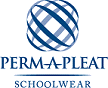 REFUND/EXCHANGE POLICYProof of Purchase must accompany any garment returned for refund or exchange.Goods will only be accepted for exchange or refund within 14 days from date of purchase.All garments must be in new condition and have all original labels attached.Refunds will be credited in the same way as original payment was made.No exchange is available on: Hats, Socks, Swimwear, Girls Tights and 2nd Hand Clothing.For faulty garment/warranty claims outside of the 14 day return period where a failure does not amount to a major failure, we reserve the right to choose between providing you with a repair, replacement or other suitable remedy. Proof of Purchase must accompany the product. Products damaged as a result of wear and tear, accident or mishandling will not be repaired or replaced free of charge.Repairs – A repair will be refused if a garment has not been laundered 